РЕШЕНИЕСорок третьей  сессии Совета депутатов пятого созыва « 23 » октября 2023 года                    с. Черный Ануй                                    N 43-118В соответствии с Федеральным законом от 6 октября 2003 года № 131-ФЗ «Об общих принципах организации местного самоуправления в Российской Федерации», Законом Республики Алтай от 18 апреля 2008 года № 26-РЗ «О муниципальной службе в Республике Алтай», на основании Указа Президента Российской Федерации от 28 сентября 2023 года № 726 «О повышении окладов месячного денежного содержания лиц, замещающих должности федеральной государственной гражданской службы», Указа Главы Республики Алтай, Председателя Правительства Республики Алтай от 04 октября 2023 года № 247-у «О повышении окладов месячного денежного содержания государственных гражданских служащих Республики Алтай», Уставом муниципального образования Черноануйское сельское поселение принятым Решением Совета депутатов от 01.09.2016 г. № 29-83 , РЕШИЛ:1. Повысить с 1 октября 2023 года в 1,055 раза размеры месячных должностных окладов муниципальных служащих органов местного самоуправления муниципального образования Черноануйское сельское поселение в соответствии с замещаемой ими должностью муниципальной службы.2. Повысить с 1 октября 2023 года в 1,055 раза размеры ежемесячного денежного вознаграждения лиц, замещающих муниципальные должности органов местного самоуправления муниципального образования Черноануйское сельское поселение3. Повысить с 1 октября 2023 года в 1,055 раза размеры месячных окладов муниципальных служащих в соответствии с присвоенными им классными чинами муниципальной службы в Республике Алтай.4. Установить, что при повышении окладов месячных должностных окладов муниципальным служащим, предусмотренным пунктами 1 и 3 настоящего Решения, размеры денежного вознаграждения лиц, замещающих муниципальные должности, размеры месячных окладов муниципальных служащих в соответствии с присвоенными им классными чинами муниципальной службы в Республике Алтай, подлежат округлению до целого рубля в сторону увеличения. 5. Контроль за исполнением данного решения возложить на постоянную комиссию Совета депутатов по экономической политике, бюджету и предпринимательству.6. Настоящее решение вступает в силу со дня опубликования (обнародования) и распространяется на правоотношения, возникшие с 1 октября 2023 года.Глава Черноануйского сельского поселения:                                         Т.А.Акатьева                                Российская ФедерацияРеспублика АлтайСовет депутатовмуниципального образованияЧерноануйскоесельское поселение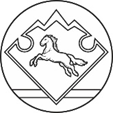 Россия  ФедерациязыАлтай РеспубликаЧаргы-Оозы  jурт                          муниципал                                 тозолмонин                                        депутаттар СоведиО повышении месячных должностных окладов муниципальных служащих и лиц, заменяющих муниципальные должности в муниципальном образовании Черноануйское сельское поселение